   FOUNDATION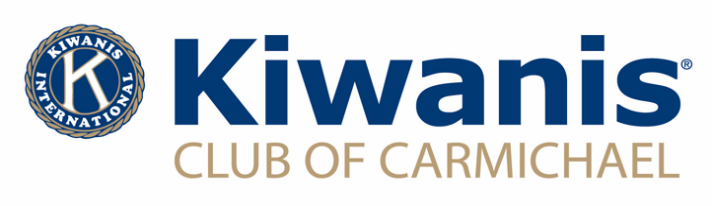 Taste of CarmichaelApplication/AgreementVendors/SponsorsContact Name:  					Title: 									Business: 		Ph.  (	) 				Cell: (	)		Fax: (	) 	  			Email:      	  Address:  	  City:	State:	Zip:	-  	   Vendor Application due April 1:    Applications for table space are subject to availability. Management reserves the right to reject applications as they see fit in the best interest of the Event.What will you display or serve:______________________________________Sponsor Application is due April 1:  Provide any Sponsor artwork with your application.   We would like a sponsorship at the following level:  See separate sheet for description of each._______$5,000           ______$3,000             ______$1,000Raffle Prize:   We will provide a raffle prize. (yes/no) _______.  We want our prize displayed at our table_______ or at raffle table______.Event Flier: We would like______(number) additional fliers to post. Display Space: 8 ft. table, table cloth, and two chairs provided.   Electrical needed? yes____no) _____Set-up on May 12th, 12:00 to 5:00 PM.   All exhibit items will be reasonably located within display area. We will staff our table continuously from 5:30 to 8:30 PM. Tear down and removal of your items must be completed by 9:00 PM.Fire, Safety, and Health Regulations. All exhibitors agree to comply with local, city, and state laws. Exhibitors agree to immediately comply with any fire, safety, or health request by the Fire Marshal or Event Manager. Smoking is prohibited.Hold Harmless Agreement. In consideration of the acceptance of the right toparticipate in this event and by execution of this Application Form, the undersigned agrees torelease and discharge the Kiwanis Club of Carmichael from any and all known or unknowndamages, injuries or losses, judgements and/or claims from any cause that may be suffered byany entrant to his or her person or property including attorney’s fees and costs incurred. Further,each entrant or participant expressly agrees to indemnify the Kiwanis Club of Carmichael, itsofficers, member, directors, agents, and representatives from any and all liability ordamages caused by the negligent or intentional conduct or actions of such entrant or participant.Further, the undersigned agrees that any photos, images, videos, etc., of the exhibitor or property as a result of this event may be used freely as promotional materials or for sale to the public.Total Payment:$__________ Food/Beverage Vendors NO Charge$__________ Non-Profit $150  (2 tickets for booth)$__________ Sponsorship $$ see Separate Application Form$__________ $75  x_______ Number additional tickets$__________Total   Online:   www.kiwanisclubofcarmichael.com                                      Full payment is due with application. No refunds will be made for cancellation after the last Friday in April. Your cancelled check or bank statement is your receipt.Tax deductible 501 (c)(3)  #68-0355524By Check: payable to Kiwanis Club of Carmichael Foundation. POB 680, Carmichael, CA 95609.X_______________________________________Date_____________________Kiwanis Agent SignatureKiwanis Club of Carmichael Foundation.POB 680, Carmichael, CA 95609X___________________________________ Phone:__________________Exhibitor Signature Title: _____________________________